ProiectDecizie nr.2/5din 08 aprilie 2022                                                                                     or.Briceni Cu privire la alocarea mijloacelor financiare, IMSP CS Larga, pentru procurarea și instalarea sistemelor de supraveghere video exteriorÎn temeiul prevederilor art.26, alin.2, lit.(c) Legii finanţelor publice locale nr.397-XV din 16 octombrie 2003, art.43 alin.1 lit. (b) din Legea nr.436-XVI din 28.12.2006, privind administraţia publică locală, examinînd demersul IMSP CS Larga nr.13 din 22.03.2022, în temeiul pct.IV, subpct.8 din Ordinul nr.46 din 10.02.2016, luînd în considerație că în statele de personal ale IMSP CS Larga  nu este funcția de paznic, avînd ca bază avizul pozitiv al Comisiei consultative pe probleme economice, buget, finanţe şi administrarea bunurilor materiale, Consiliul raional Briceni, A DECIS:1. Se alocă suma de 30365,83 lei, din soldul disponibil la situația 01.01.2022, IMSP CS Larga, pentru procurarea și instalarea sistemului de supraveghere video exterior. Direcția Finanțe (dna Alla Lupașco):- va asigura, efectuarea transferului mijloacelor financiare, alocate prin prezenta Decizie;- va asigura, reflectarea operațiunilor bugetare conform procedurii stabilite, cadrului legal și a prevederilor prezentei Decizii.3. Controlul executării prezentei decizii va fi exercitat de Vicepreşedintele  raionului, dl Dorin Pavaloi.Preşedintele raionului Briceni				       	                                  Vitalii Lupașco Secretarul Consiliului raional Briceni                                                            Vadim SaracuțaSpecialist principalîn probleme juridice                                                                      Victor StatnîiȘeful Direcției Finanțe                                                                  Alla Lupașco REPUBLICA MOLDOVACONSILIUL RAIONAL BRICENIPREŞEDINTELERAIONULUI BRICENI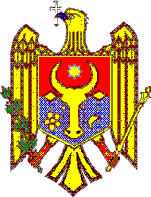 РЕСПУБЛИКА МОЛДОВАРАЙОННЫЙ СОВЕТ БРИЧЕНЬПРЕДСЕДАТЕЛЬРАЙОНА БРИЧЕНЬor.Briceni,str. Independenţei 48Tel.2-20-58, fax.2-34-92МД 4700 г. Бричень, бд. Индепенденцей, 48Tel.2-20-58, fax.2-34-92